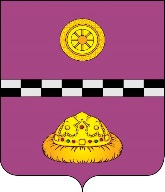 ПОСТАНОВЛЕНИЕот 01 июля 2019 года                                                                                                            №218Об утверждении Положенияо порядке и условиях выплаты денежной компенсациипо организации транспортного обеспеченияпроживающих в других населенных пунктахи обучающихся по программе дошкольного образованияв образовательных организацияхмуниципального района «Княжпогостский»В соответствии со статьей 40 Федерального закона "Об образовании в Российской Федерации" №273-ФЗ от 29 декабря 2012 года, с Федеральным законом "Об общих принципах организации местного самоуправления в Российской Федерации" №131-ФЗ от 06 октября 2003 года ПОСТАНОВЛЯЮ:1. Утвердить Положение о порядке и условиях выплаты денежной компенсации по организации транспортного обеспечения детей, проживающих в других населенных пунктах и обучающихся по программе дошкольного образования в образовательных организациях муниципального района «Княжпогостский», согласно приложению, к настоящему постановлению.2. Настоящее постановление подлежит официальному опубликованию.3. Контроль за исполнением данного постановления возложить на заместителя руководителя администрации муниципального района «Княжпогостский», курирующего данное направление.Исполняющий обязанностируководителя администрации                                                                                   А.Л. НемчиновПриложениек Постановлениюадминистрации муниципального района "Княжпогостский»"от «01» июля 2019 года №218ПОЛОЖЕНИЕо порядке и условиях выплаты денежной компенсации по организации транспортного обеспечения детей, проживающих в других населенных пунктах и обучающихся по программе дошкольного образования в образовательных организацияхмуниципального района «Княжпогостский»1. Настоящее Положение определяет порядок и условия выплаты денежной компенсации по организации транспортного обеспечения детей, проживающих в других населенных пунктах и обучающихся по программе дошкольного образования в образовательных организациях муниципального района «Княжпогостский» (далее – денежная компенсация).	2. Денежная компенсация устанавливается исходя из установленного единого предельного максимального уровня тарифа на перевозки пассажиров в пригородном сообщении на территории муниципального района «Княжпогостский», утвержденного приказом службы Республики Коми по тарифам от 8 августа 2013 года №59/1 «Об установлении единых предельных максимальных уровней тарифов на перевозки пассажиров и багажа автомобильным общественным транспортом на территории муниципального образования муниципального района «Княжпогостский».	3. Денежная компенсация предоставляется в течение учебного года родителям (законным представителям), обеспечивающим транспортную доступность обучающимся по программе дошкольного образования в образовательные организации муниципального района «Княжпогостский», находящихся в других населенных пунктах.	4. Денежная компенсация предоставляется родителям (законным представителям), проживающим в сельских населённых пунктах в связи с отсутствием соответствующей образовательной организации в их населенном пункте.	5. Денежная компенсация выплачивается не позднее 15 числа месяца, следующего за отчетным, исходя из табеля учета посещаемости детей по форме 0504008.	6. Денежная компенсация выплачивается на основании приказа управления образования администрации муниципального района «Княжпогостский».	7. Приказ управления образования администрации муниципального района «Княжпогостский» составляется на основании личного заявления родителя (законного представителя) и справки с администрации сельского поселения о фактическом проживании на территории данного поселения.	8. Денежная компенсация выплачивается по безналичному расчету за счет средств бюджета муниципального района «Княжпогостский» на указанный в заявлении расчетный счет.